Bénéficiez grâce à votre club/votre comité des tarifs les plus avantageux !N’attendez pas le dernier moment pour réserver vos places : le dernier Championnat d’Europe en France c’était en 1979 !BON DE COMMANDE INDIVIDUELEUROVOLLEY 2019A retourner avant le ../06/2019A…………………………………….NOM : ……………………………………………………………………………………………………………….Prénom :……………………………………………………………………………………………………………Téléphone…………………………………………………………….Mél : …………………………………………………………………………………@……………………………………..………………………………..Tous les matches se déroulent à l’AccorHotels Arena à Paris. Vos places vous seront envoyées à partir de la mi-septembre.Le récapitulatif de ma commandeMontant total de ma commande :A : …….+ B : ……..+ C : ……..+ D : ……..+ E : ……..+ F : ……..+ G : ……..+ H : ……..+ I : ……..+ J : ……..+ K : ……..+ L : ……..= ………………....€Entourez votre mode de règlementDate : …………/…………/2019						Signature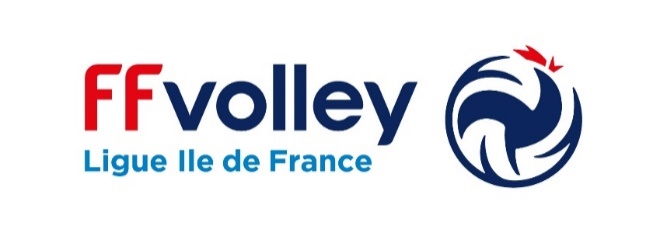 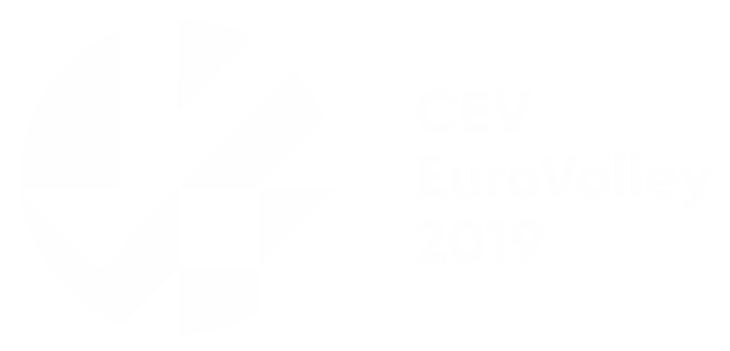 Logo du club ou du comitéCATEGORIE 1CATEGORIE 2CATEGORIE 3CATEGORIE 4DEMI-FINALE LE VENDREDI 27 SEPTEMBRE 2019 A 20H45DEMI-FINALE LE VENDREDI 27 SEPTEMBRE 2019 A 20H45DEMI-FINALE LE VENDREDI 27 SEPTEMBRE 2019 A 20H45DEMI-FINALE LE VENDREDI 27 SEPTEMBRE 2019 A 20H45DEMI-FINALE LE VENDREDI 27 SEPTEMBRE 2019 A 20H45PRIX UNITAIRE (au lieu de prix public)87€ (au lieu de 110€)67,5€ (au lieu de 85€)47,5€ (au lieu de 60€)24,5€ (au lieu de 30€)QUANTITEMONTANTABCDPLACE 3-4 LE SAMEDI 28 SEPTEMBRE 2019 A 18HPLACE 3-4 LE SAMEDI 28 SEPTEMBRE 2019 A 18HPLACE 3-4 LE SAMEDI 28 SEPTEMBRE 2019 A 18HPLACE 3-4 LE SAMEDI 28 SEPTEMBRE 2019 A 18HPLACE 3-4 LE SAMEDI 28 SEPTEMBRE 2019 A 18HPRIX UNITAIRE (au lieu de prix public)49€ (au lieu de 65€)34,5€ (au lieu de 45€)22,5€ (au lieu de 30€)11,5€ (au lieu de 15€)QUANTITEMONTANTEFGHFINALE LE DIMANCHE 29 SEPTEMBRE 2019 A 17H30FINALE LE DIMANCHE 29 SEPTEMBRE 2019 A 17H30FINALE LE DIMANCHE 29 SEPTEMBRE 2019 A 17H30FINALE LE DIMANCHE 29 SEPTEMBRE 2019 A 17H30FINALE LE DIMANCHE 29 SEPTEMBRE 2019 A 17H30PRIX UNITAIRE (au lieu de prix public)123€ (au lieu de 150€)82€ (au lieu de 100€)58€ (au lieu de 70€)33€ (au lieu de 40€)QUANTITEMONTANTIJKLPayée (1)Par chèquePar virementEn espècesPar CBAutre:…………..